GRIZZLY® CARTRIDGE CO. PUTS THE BITE INTO THE .45 COLT +PThe Heavy .45 Long Colt +P Premium Ammunition from Grizzly Brings a Higher Level of Performance to ShootersRainier, Ore. – Shooters of large-frame revolvers looking for heavy, .45 Colt +P ammo will find the various loads from Grizzly® Cartridge Co. live up to the exacting standards one would expect from match-quality hand loads, let alone a factory-loaded round. Whether being fired from a heavy-duty, large-frame revolver, like a Ruger Blackhawk or Super Blackhawk, or a lever-action rifle like a Marlin 1892, there is a Grizzly .45 Colt +P round perfect for your shooting needs.The Grizzly .45 Colt is one of the more fabled calibers in history and has remained popular with revolver and lever-gun shooters for decades. The .45 Colt +P are heavy rounds and are not intended for the newer Vaquero, smaller-frame style revolvers. The heavier round is favored among shooters looking for downrange energy, such as knocking over heavier steel targets, or getting a little extra muscle for game animals in hunting situations. Loaded with a special, custom blend of powders for extreme accuracy and muzzle velocity, you can get Grizzly’s .45 Colt +P factory loaded ammunition with precision-cast bullets in a 300-grain LFNGC round with a 1,250-fps velocity. Also available is a 335-grain WLNGC cast lead bullet with a velocity of 1,175 fps. Twenty-round boxes are available for $25.99. Like all Grizzly Cartridge Co. products, each round is loaded in the USA, and under careful guidelines set by the company founder for precision and quality.About Grizzly Cartridge Co.In 2003 Grizzly Cartridge Company started with the idea from founder Mike Rintoul, that all engineering, manufacturing, marketing, quality assurance and service functions for every product would routinely undergo his personal inspection, maintaining the highest level of quality assurance and customer satisfaction. That same commitment goes into every product made and sold, including the Cast Performance bullets. The company is committed to providing shooters and hunters with innovative and quality products. The trained professionals offer you unparalleled support to ensure all of your adventures in the great outdoors will be enjoyable and successful.  For more information visit www.grizzlycartridge.com.Connect with Grizzly Cartridge on social media: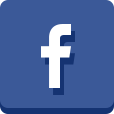 
Editor’s Note: For downloadable press releases and hi-res images, please visit our online press room. 